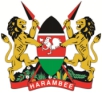 THE 40TH SESSION OF THE UNIVERSAL PERIODIC REVIEW (UPR)KENYA’S STATEMENT ON SOUTH SUDANThank you, Mr. President,Kenya warmly welcomes the distinguished delegation of South Sudan, led by Hon. Justice Ruben Madol Arol, Minister for Justice and Constitutional Affairs to this 2nd Cycle of its UPR.We applaud South Sudan for progress made to promote human rights since the first ever UPR review in 2016, including, establishing the juvenile and Gender Based Violence (GBV) courts, with special focus on prosecution of sexual and gender-based violence cases, enforcing the Child Act to support pregnant girls and young mothers to attend school, among other initiatives. Kenya believes that South Sudan will continue to walk the positive journey to promote the human rights of her peoples. Kenya recommends the following for consideration: Increase efforts to improve health care system, including access to health facilities and other resources for maternal health.Ratify the International Covenant on Civil and Political Rights (ICCPR)Kenya wishes the delegation of South Sudan a successful UPR.I thank you